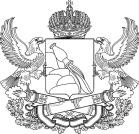 ДЕПАРТАМЕНТАРХИТЕКТУРЫ И ГРАДОСТРОИТЕЛЬСТВА ВОРОНЕЖСКОЙ ОБЛАСТИП Р И К А З№  	г. ВоронежО внесении изменений в правила землепользования и застройки Новогольеланского сельского поселения Грибановского муниципального района Воронежской областиВ соответствии с Градостроительным кодексом Российской Федерации, Федеральным законом от 06.10.2003 № 131-ФЗ «Об общих принципах организации местного самоуправления в Российской Федерации», Законами Воронежской области от 07.07.2006 № 61-ОЗ«О регулировании градостроительной деятельности в Воронежской области», от 20.12.2018 № 173-ОЗ «О перераспределении полномочий по утверждению правил землепользования и застройки между органами местного самоуправления поселений Воронежской области, городского округа город Нововоронеж, Борисоглебского городского округа и исполнительными органами государственной власти Воронежской области», постановлением правительства Воронежской области от 31.12.2014 № 1240 «Об утверждении Положения о департаменте архитектуры и градостроительства Воронежской области», на основании приказа департамента архитектуры и градостроительства Воронежской области от 04.10.2021 № 45-01-04/1088 «О подготовке проектов о внесении изменений в правила землепользования и застройки поселений Аннинского, Бобровского, Богучарского, Бутурлиновского, Грибановского,       Калачеевского,       Кантемировского,       Лискинского,2Нижнедевицкого, Новоусманского, Новохопёрского, Острогожского, Панинского, Петропавловского, Поворинского, Подгоренского, Рамонского, Репьёвского, Россошанского, Терновского, Эртильского, Верхнемамонского, Верхнехавского, Каменского, Павловского, Хохольского муниципальных районов Воронежской области», с учетом заключения о результатах общественных обсуждений или публичных слушаний от	№ 	п р и к а з ы в а ю:Внести в правила землепользования и застройки Новогольеланского сельского поселения Грибановского муниципального района Воронежской области, утвержденные приказом департамента архитектуры и градостроительства Воронежской области от 18.10.2021№ 45-01-04/1150 «Об утверждении правил землепользования и застройки Новогольеланского сельского поселения Грибановского муниципального района Воронежской области» (далее – Правила) следующие изменения:В подпункте 1 пункта 17 части II карту градостроительного зонирования территории Новогольеланского сельского поселения Грибановского муниципального района Воронежской области изложить в редакции согласно приложению № 1 к настоящему приказу.В подпункте 2 пункта 17 части II карту градостроительного зонирования с отображением зон с особыми условиями использования территории Новогольеланского сельского поселения Грибановского муниципального района Воронежской области изложить в редакции согласно приложению № 2 к настоящему приказу.В пункте 21 части III:В подпункте 1:Строки 1 – 3 таблицы изложить в редакции:«3».Таблицу дополнить строкой следующего содержания:«».Дополнить абзацами следующего содержания:«* для вспомогательных видов – 1 этаж;** от вспомогательных видов – 1 метр.Не допускается размещать со стороны улицы вспомогательные строения, за исключением гаражей. Допускается блокировка хозяйственных построек на смежных земельных участках по взаимному согласию домовладельцев с учетом пожарных требований.».В подпункте 2:Строки 28-30 таблицы изложить в редакции:«».Таблицу дополнить строкой следующего содержания:«».Дополнить абзацами следующего содержания:«* для вспомогательных видов – 1 этаж;** от вспомогательных видов – 1 метр.Не допускается размещать со стороны улицы вспомогательные строения,	за	исключением	гаражей.	Допускается	блокировка4хозяйственных построек на смежных земельных участках по взаимному согласию домовладельцев с учетом пожарных требований.».Таблицу	подпункта	3	дополнить	строками	следующего содержания:«».В пункте 22 части III:Абзац 3) подпункта 1 изложить в редакции:«3) водоохранная зона;».Строки 3 – 4 таблицы подпункта 2 изложить в редакции:«56».В приложении № 3 к Правилам:Описание местоположения границ зоны застройки индивидуальными жилыми домами села Хомутовка – Ж1/3 изложить в редакции согласно приложению № 3 к настоящему приказу.Описание	местоположения	границ	зоны сельскохозяйственного использования в границах населенного пункта села Хомутовка – СХ1/3 изложить в редакции согласно приложению № 4 к настоящему приказу.Контроль исполнения настоящего приказа возложить на заместителя руководителя департамента архитектуры и градостроительства Воронежской области – начальника отдела территориального планирования Беляеву С.М.Руководитель департаментаархитектуры и градостроительстваВоронежской области	А.А. Еренков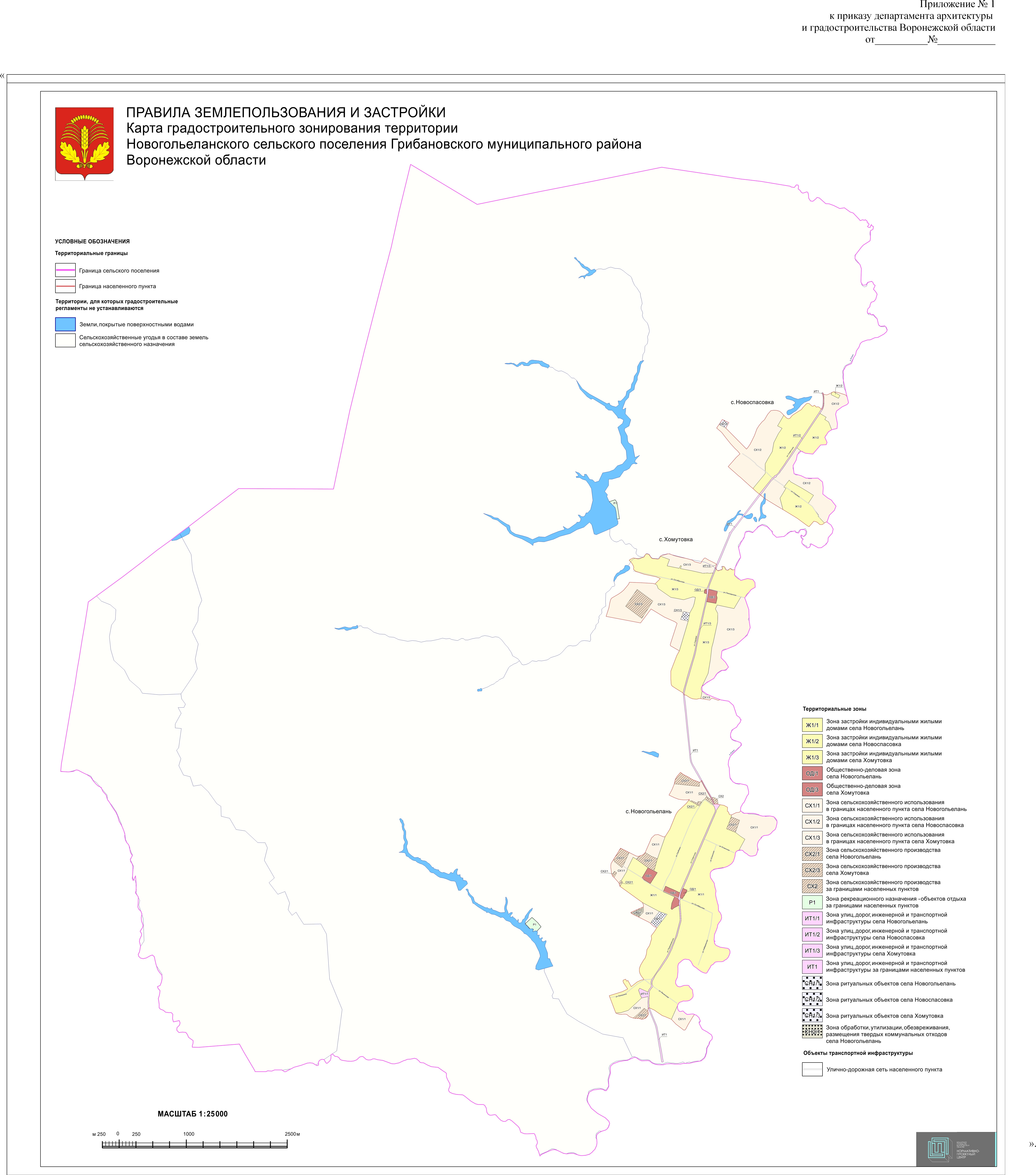 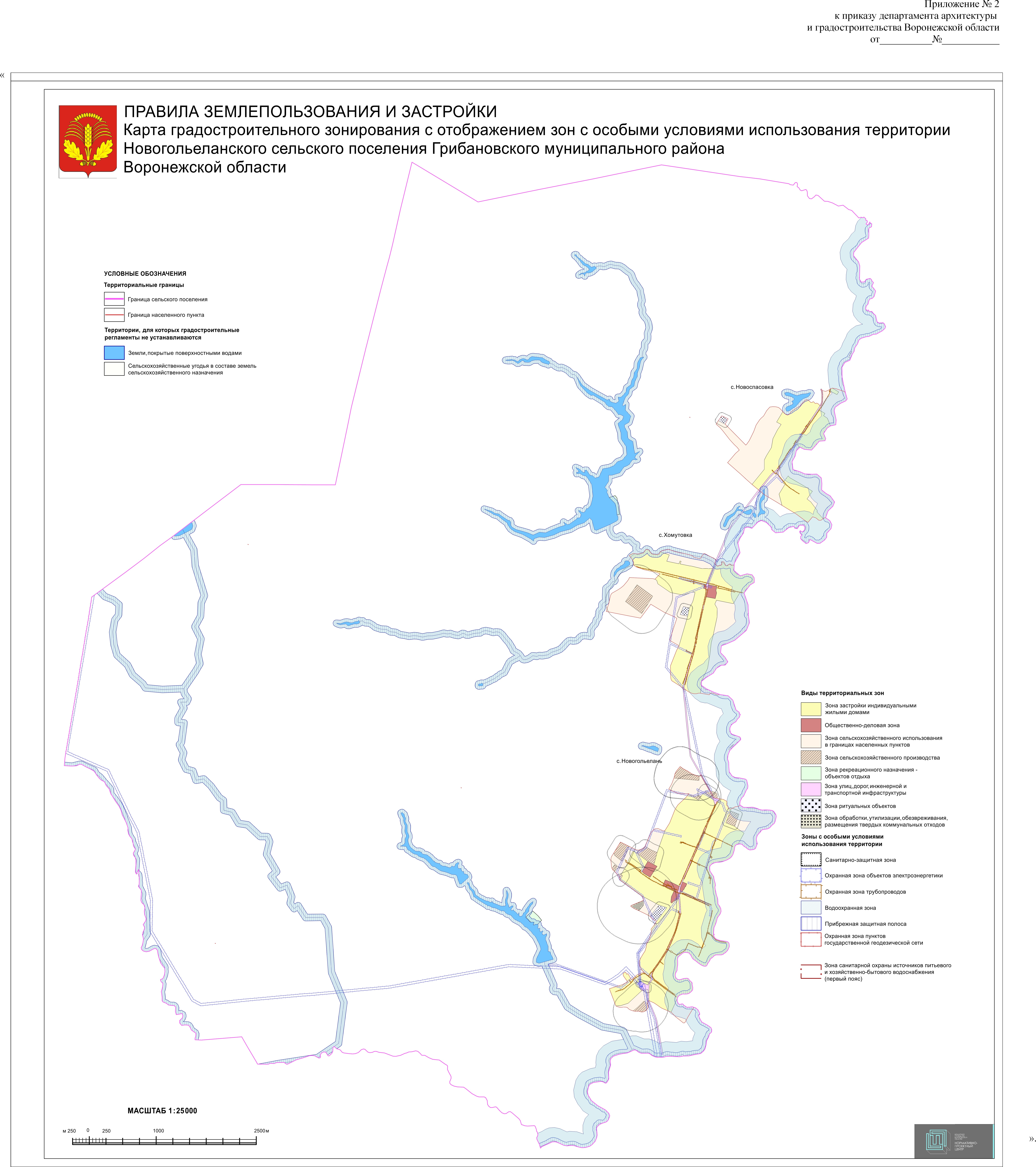 Приложение № 3к приказу департамента архитектуры и градостроительства Воронежской областиот	№ 	«ОПИСАНИЕ МЕСТОПОЛОЖЕНИЯ ГРАНИЦЗона застройки индивидуальными жилыми домами села Хомутовка - Ж1/3(наименование объекта, местоположение границ которого описано (далее - объект)Раздел 1Раздел 2Раздел 3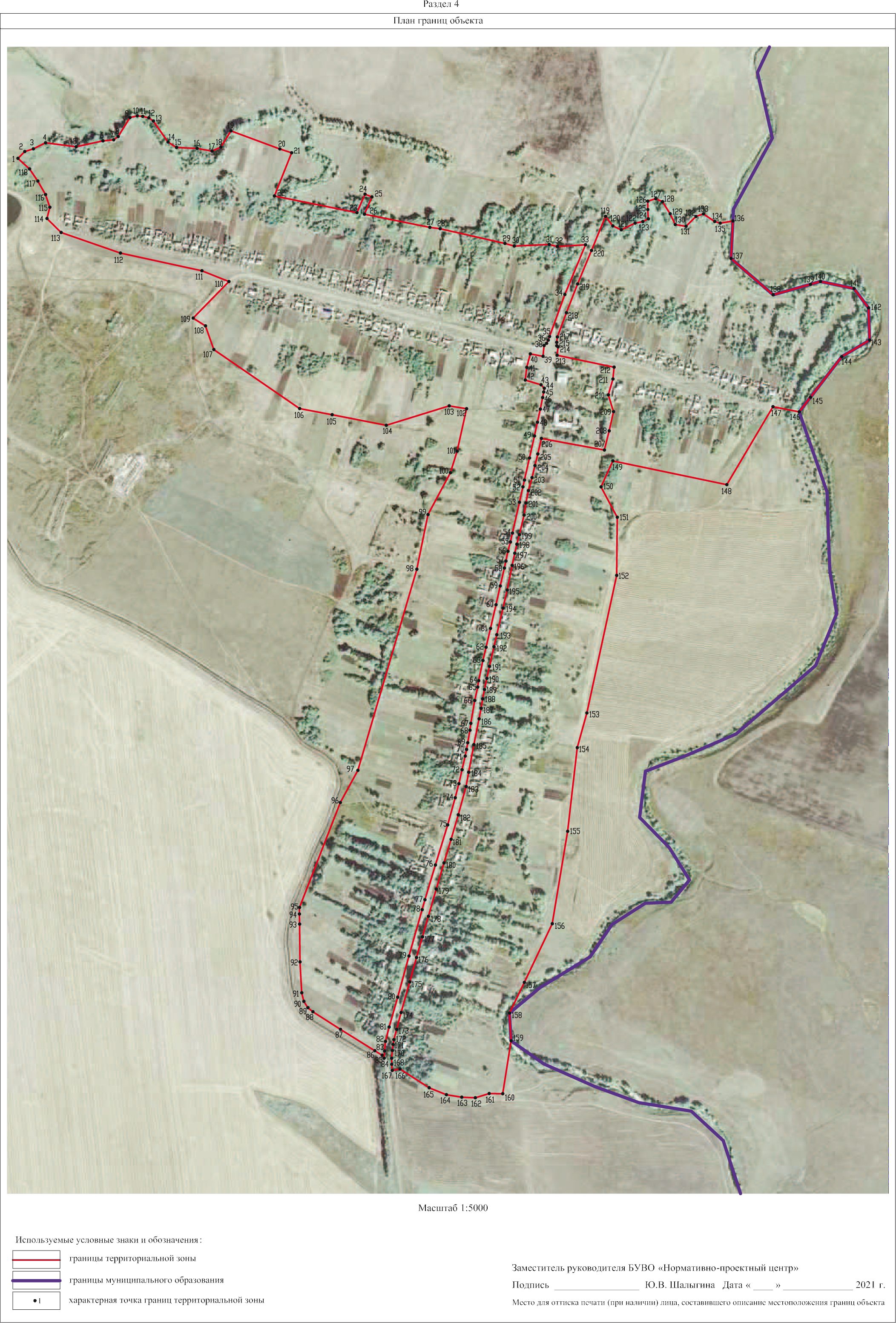 ».Приложение № 4к приказу департамента архитектурыи градостроительства Воронежской области от	№ 	«ОПИСАНИЕ МЕСТОПОЛОЖЕНИЯ ГРАНИЦЗона сельскохозяйственного использования в границах населенного пункта села Хомутовка - СХ1/3(наименование объекта, местоположение границ которого описано (далее - объект)Раздел 1Раздел 2Раздел 3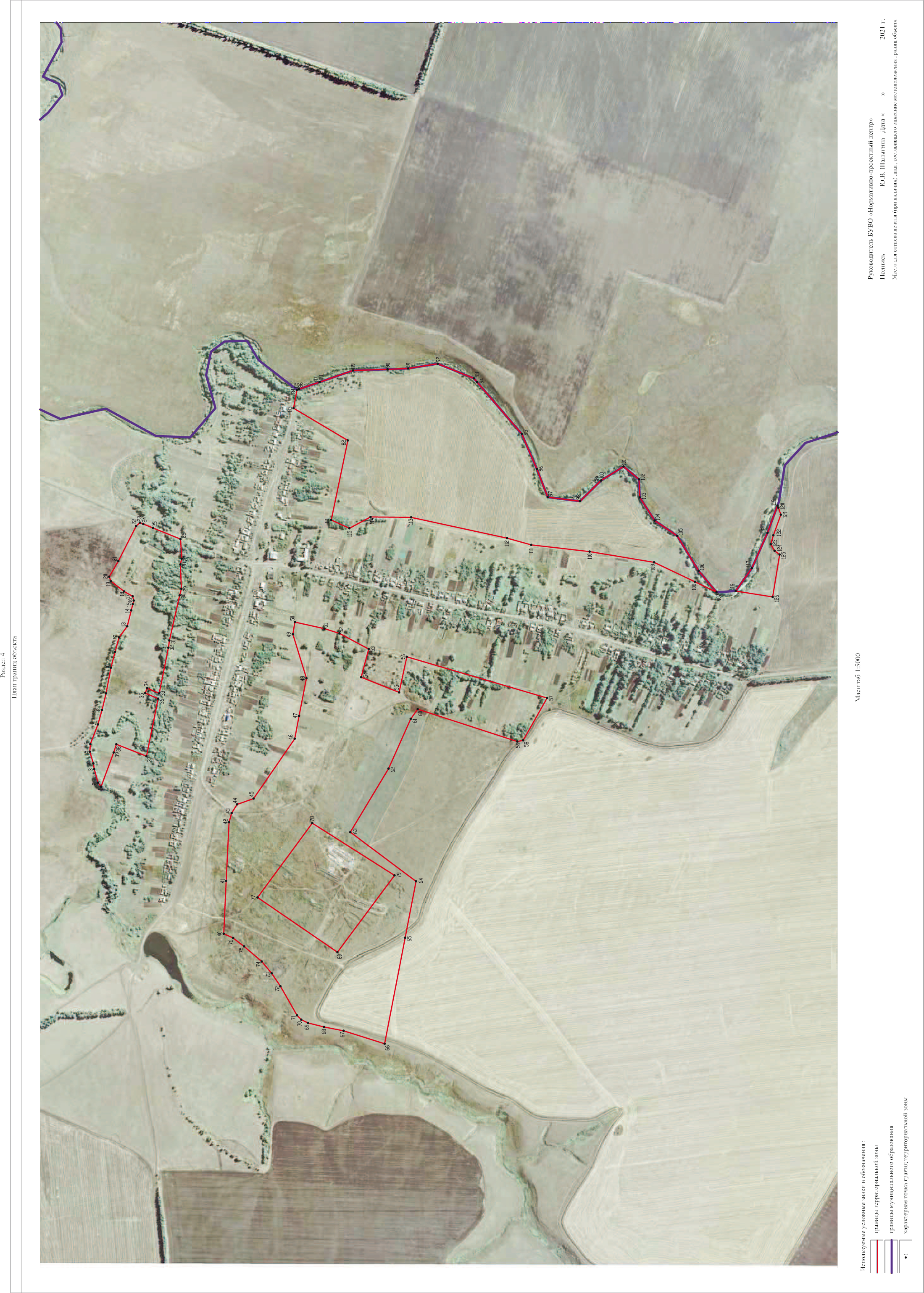 ».12.1Для индивидуального жилищногостроительства400500050%3 этажа*3 метра**22.3Блокированная жилая застройка80300050%3 этажа*3 метра**;0 метров – при примыкании ксоседнимзданиям32.2Для ведения личного подсобного хозяйства (приусадебныйземельный участок)300500030%3 этажа*3 метра**512.7.2Размещение гаражей для собственных нуждне подлежат установлению282.1Для индивидуального жилищногостроительства300100050%3 этажа*3 метра**292.2Для ведения личного подсобного хозяйства (приусадебныйземельный участок)300500040%3 этажа*3 метра**;302.3Блокированная жилая застройка80300050%3 этажа*3 метра**0 метров – при примыкании к соседнимзданиям332.7.2Размещение гаражейдля собственных нуждне подлежат установлению94.9.1.1Заправкатранспортных средствне подлежат установлениюне подлежат установлениюне подлежат установлению1 этаж3 метра104.9.1.2Обеспечениедорожного отдыха600не подлежит установлению45%3 этажа3 метра114.9.1.3Автомобильные мойкине подлежат установлениюне подлежат установлениюне подлежат установлению1 этаж3 метра124.9.1.4Ремонтавтомобилейне подлежат установлениюне подлежат установлениюне подлежат установлению1 этаж3 метра3Водоохранная зонаВ границах водоохраной зоны запрещается:использование сточных вод в целях регулирования плодородия почв;размещение кладбищ, скотомогильников, объектов размещения отходов производства и потребления, химических, взрывчатых, токсичных, отравляющих и ядовитых веществ, пунктов захоронения радиоактивных отходов, а также загрязнение территории загрязняющими веществами,	предельно	допустимые концентрации которых в водах водных объектов рыбохозяйственного значения не установлены;осуществление авиационных мер по борьбе с вредными организмами;движение и стоянка транспортных средств (кроме специальных транспортных средств), за исключением их движения по дорогам и стоянки на дорогах и в специально оборудованных местах, имеющих твердое покрытие;строительство и реконструкция автозаправочных станций, складов горюче- смазочных материалов (за исключением случаев, если автозаправочные станции, склады горюче-смазочных материалов размещены на территориях портов, инфраструктуры внутренних водных путей, в том числе баз(сооружений) для стоянки маломерных судов, объектов      органов      федеральной      службыВодный кодекс Российской Федерациибезопасности),	станций	технического обслуживания, используемых для технического осмотра и ремонта транспортных средств, осуществление мойки транспортных средств;хранение пестицидов и агрохимикатов (за исключением хранения агрохимикатов в специализированных	хранилищах	на территориях морских портов за пределами границ прибрежных защитных полос), применение пестицидов и агрохимикатов;сброс сточных, в том числе дренажных, вод;разведка и добыча общераспространенных полезных ископаемых (за исключением случаев, если разведка и добыча общераспространенных полезных ископаемых осуществляются пользователями недр, осуществляющими разведку и добычу иных видов полезных ископаемых, в границах предоставленных им в соответствии с законодательством Российской Федерации о недрах горных отводов и (или) геологических отводов на основании утвержденного технического проекта в соответствии со ст. 19.1 Закона Российской Федерации от 21 февраля 1992 года № 2395-1«О недрах»).4Прибрежная защитная полосаВ границах прибрежных защитных полос запрещается:использование сточных вод в целях регулирования плодородия почв;размещение кладбищ, скотомогильников, объектов размещения отходов производства и потребления, химических, взрывчатых, токсичных, отравляющих и ядовитых веществ, пунктов захоронения радиоактивных отходов, а также загрязнение территории загрязняющими веществами,	предельно	допустимые концентрации которых в водах водных объектов рыбохозяйственного значения не установлены;осуществление авиационных мер по борьбе с вредными организмами;движение и стоянка транспортных средств (кроме специальных транспортных средств), за исключением их движения по дорогам и стоянки на дорогах и в специально оборудованных местах, имеющих твердое покрытие;строительство и реконструкция автозаправочных станций, складов горюче- смазочных материалов (за исключением случаев, если автозаправочные станции, склады горюче-смазочных материалов размещены на территориях портов, инфраструктуры внутренних водных путей, в том числе баз (сооружений) для стоянки маломерных судов, объектов органов федеральной службы безопасности),	станций	техническогообслуживания, используемых для техническогоВодный кодекс Российской Федерацииосмотра и ремонта транспортных средств, осуществление мойки транспортных средств;хранение пестицидов и агрохимикатов (за исключением хранения агрохимикатов в специализированных	хранилищах	на территориях морских портов за пределами границ прибрежных защитных полос), применение пестицидов и агрохимикатов;сброс сточных, в том числе дренажных, вод;разведка и добыча общераспространенных полезных ископаемых (за исключением случаев, если разведка и добыча общераспространенных полезных ископаемых осуществляются пользователями недр, осуществляющими разведку и добычу иных видов полезных ископаемых, в границах предоставленных им в соответствии с законодательством Российской Федерации о недрах горных отводов и (или) геологических отводов на основании утвержденного технического проекта в соответствии со ст. 19.1 Закона Российской Федерации от 21 февраля 1992 года № 2395-1«О недрах»);распашка земель;размещение отвалов размываемых грунтов;выпас сельскохозяйственных животных и организация для них летних лагерей, ванн.Сведения об объектеСведения об объектеСведения об объекте№ п/пХарактеристики объектаОписание характеристик1231Местоположение объектаВоронежская область, Грибановский муниципальный район, Новогольеланское сельское поселение, село Хомутовка2Площадь объекта ±величина погрешности определения площади (P ± Дельта P)-3Иные характеристики объекта-Сведения о местоположении границ объектаСведения о местоположении границ объектаСведения о местоположении границ объектаСведения о местоположении границ объектаСведения о местоположении границ объектаСведения о местоположении границ объекта1. Система координат: -1. Система координат: -1. Система координат: -1. Система координат: -1. Система координат: -1. Система координат: -2. Сведения о характерных точках границ объекта2. Сведения о характерных точках границ объекта2. Сведения о характерных точках границ объекта2. Сведения о характерных точках границ объекта2. Сведения о характерных точках границ объекта2. Сведения о характерных точках границ объектаОбозначение характерных точек границКоординаты, мКоординаты, мМетод определения координат характерной точкиСредняя квадратическая погрешностьположения характерной точки (Мt), мОписание обозначения точки на местности (при наличии)Обозначение характерных точек границXYМетод определения координат характерной точкиСредняя квадратическая погрешностьположения характерной точки (Мt), мОписание обозначения точки на местности (при наличии)123456------3. Сведения о характерных точках части (частей) границы объекта3. Сведения о характерных точках части (частей) границы объекта3. Сведения о характерных точках части (частей) границы объекта3. Сведения о характерных точках части (частей) границы объекта3. Сведения о характерных точках части (частей) границы объекта3. Сведения о характерных точках части (частей) границы объектаКоординаты, мКоординаты, мМетод определения координат характерной точкиСредняяОписание обозначения точки на местности (при наличии)Метод определения координат характерной точкиСредняяОписание обозначения точки на местности (при наличии)ОбозначениеМетод определения координат характерной точкиквадратическаяОписание обозначения точки на местности (при наличии)характерныхМетод определения координат характерной точкипогрешностьОписание обозначения точки на местности (при наличии)точек частиXYМетод определения координат характерной точкиположенияОписание обозначения точки на местности (при наличии)границыМетод определения координат характерной точкихарактернойОписание обозначения точки на местности (при наличии)Метод определения координат характерной точкиточки (Мt), мОписание обозначения точки на местности (при наличии)123456Часть №Часть №Часть №Часть №Часть №Часть №------Сведения о местоположении измененных (уточненных) границ объектаСведения о местоположении измененных (уточненных) границ объектаСведения о местоположении измененных (уточненных) границ объектаСведения о местоположении измененных (уточненных) границ объектаСведения о местоположении измененных (уточненных) границ объектаСведения о местоположении измененных (уточненных) границ объектаСведения о местоположении измененных (уточненных) границ объектаСведения о местоположении измененных (уточненных) границ объекта1. Система координат: МСК - 36, зона 21. Система координат: МСК - 36, зона 21. Система координат: МСК - 36, зона 21. Система координат: МСК - 36, зона 21. Система координат: МСК - 36, зона 21. Система координат: МСК - 36, зона 21. Система координат: МСК - 36, зона 21. Система координат: МСК - 36, зона 22. Сведения о характерных точках границ объекта2. Сведения о характерных точках границ объекта2. Сведения о характерных точках границ объекта2. Сведения о характерных точках границ объекта2. Сведения о характерных точках границ объекта2. Сведения о характерных точках границ объекта2. Сведения о характерных точках границ объекта2. Сведения о характерных точках границ объектаОбозна чениеСуществующие координаты, мСуществующие координаты, мИзмененные (уточненные)координаты, мИзмененные (уточненные)координаты, мМетодСредняя квадратиче ская погрешнос ть положения характерно й точки(Мt), мОписание обозначен ия точки на местности (при наличии)Обозна чениеМетодСредняя квадратиче ская погрешнос ть положения характерно й точки(Мt), мОписание обозначен ия точки на местности (при наличии)характеопределенияСредняя квадратиче ская погрешнос ть положения характерно й точки(Мt), мОписание обозначен ия точки на местности (при наличии)рныхкоординатСредняя квадратиче ская погрешнос ть положения характерно й точки(Мt), мОписание обозначен ия точки на местности (при наличии)точекXYXYхарактерной точкиСредняя квадратиче ская погрешнос ть положения характерно й точки(Мt), мОписание обозначен ия точки на местности (при наличии)границСредняя квадратиче ская погрешнос ть положения характерно й точки(Мt), мОписание обозначен ия точки на местности (при наличии)123456781501086.852233693.37--Аналитический2.50-2501101.952233708.46--Аналитический2.50-3501107.902233727.22--Аналитический2.50-4501121.242233754.06--Аналитический2.50-5501112.482233821.50--Аналитический2.50-6501125.492233880.63--Аналитический2.50-7501127.702233904.30--Аналитический2.50-8501134.912233913.93--Аналитический2.50-9501176.552233939.97--Аналитический2.50-10501180.362233956.00--Аналитический2.50-11501179.282233967.85--Аналитический2.50-12501176.152233981.47--Аналитический2.50-13501169.112233991.45--Аналитический2.50-14501122.822234023.86--Аналитический2.50-15501110.812234042.54--Аналитический2.50-16501108.942234087.87--Аналитический2.50-17501102.902234120.51--Аналитический2.50-18501111.692234140.04--Аналитический2.50-19501147.442234162.18--Аналитический2.50-20501107.662234269.73--Картометрический5.00-21501099.222234295.80--Картометрический5.00-22501004.172234258.02--Картометрический5.00-23--500967.482234439.56Картометрический5.0024--501008.092234457.34Аналитический0.1025--501001.992234472.55Аналитический0.1026--500964.132234456.16Картометрический5.0027500935.072234599.96--Картометрический5.00-28500932.072234622.72--Картометрический5.00-29500899.672234765.40--Картометрический5.00-30500894.152234785.88--Картометрический5.00-31500897.372234862.70--Картометрический5.00-32500892.972234880.63--Картометрический5.00-33500896.762234942.73--Картометрический5.00-34500787.342234897.33--Картометрический5.00-35500695.052234863.51--Картометрический5.00-1234567836500687.002234860.69--Картометрический5.00-37500680.052234856.95--Картометрический5.00-38500675.212234851.57--Картометрический5.00-39500651.462234849.10--Картометрический5.00-40500656.672234821.20--Картометрический5.00-41500627.232234813.45--Картометрический5.00-42500599.292234810.01--Картометрический5.00-43500588.872234844.74--Картометрический5.00-44500581.222234851.86--Картометрический5.00-45500572.992234850.68--Картометрический5.00-46500560.602234848.42--Картометрический5.00-47500535.212234843.20--Картометрический5.00-48500506.422234837.01--Картометрический5.00-49500476.242234830.34--Картометрический5.00-50500427.792234819.27--Картометрический5.00-51500379.322234808.31--Картометрический5.00-52500364.282234804.96--Картометрический5.00-53500330.262234797.37--Картометрический5.00-54500262.662234781.91--Картометрический5.00-55500242.872234777.33--Картометрический5.00-56500222.292234771.88--Картометрический5.00-57500201.062234767.42--Картометрический5.00-58500185.642234764.07--Картометрический5.00-59500146.212234755.00--Картометрический5.00-60500104.862234745.66--Картометрический5.00-61500052.742234733.62--Картометрический5.00-62500011.342234723.78--Картометрический5.00-63499982.222234716.90--Картометрический5.00-64499937.792234707.54--Картометрический5.00-65499923.712234705.51--Картометрический5.00-66499894.392234698.88--Картометрический5.00-67499843.812234690.27--Картометрический5.00-68499828.832234688.26--Картометрический5.00-69499801.312234683.50--Картометрический5.00-70499786.632234680.83--Картометрический5.00-71499772.022234677.87--Картометрический5.00-72499741.932234671.04--Картометрический5.00-73499711.122234664.04--Картометрический5.00-74499680.192234655.91--Картометрический5.00-75499620.622234639.36--Картометрический5.00-76499532.312234612.39--Картометрический5.00-77499455.892234589.28--Картометрический5.00-78499434.022234583.00--Картометрический5.00-79499332.082234554.07--Картометрический5.00-80499241.482234529.38--Картометрический5.00-81499175.932234510.57--Картометрический5.00-82499144.332234502.38--Картометрический5.00-83499123.152234500.28--Картометрический5.00-1234567884499107.252234499.43--Аналитический0.50-85499113.842234495.06--Аналитический2.50-86499123.812234478.96--Аналитический0.10-87499170.702234403.33--Аналитический0.10-88499209.492234342.67--Аналитический0.10-89499218.342234331.61--Аналитический0.10-90499232.282234322.63--Аналитический0.10-91499251.252234318.06--Аналитический0.10-92499319.192234314.25--Аналитический0.10-93499402.252234313.46--Аналитический0.10-94499424.592234313.10--Аналитический0.10-95499438.872234313.22--Аналитический0.10-96499669.612234402.86--Аналитический0.10-97499740.712234441.71--Аналитический0.10-98500183.052234571.52--Аналитический0.10-99500303.232234596.03--Аналитический0.10-100500395.392234645.34--Картометрический5.00-101500442.842234660.25--Картометрический5.00-102500536.192234680.98--Картометрический5.00-103500542.392234642.63--Картометрический5.00-104500499.782234504.14--Картометрический5.00-105500523.022234385.03--Картометрический5.00-106500536.582234313.36--Картометрический5.00-107500666.352234124.52--Картометрический5.00-108500718.452234106.12--Картометрический5.00-109500735.532234079.11--Аналитический2.50-110500815.932234157.77--Аналитический2.50-111500839.752234098.34--Аналитический2.50-112500878.642233918.95--Аналитический2.50-113500923.952233788.54--Аналитический2.50-114500954.612233757.42--Аналитический2.50-115500979.402233763.64--Аналитический2.50-116501007.232233754.22--Аналитический2.50-117501036.972233737.29--Аналитический2.50-118501063.512233718.99--Аналитический2.50-1501086.852233693.37--Аналитический2.50-119500959.162234986.80--Аналитический2.50-120500938.382235002.87--Аналитический2.50-121500929.732235021.32--Аналитический2.50-122500944.422235051.81--Аналитический2.50-123500947.902235068.90--Аналитический2.50-124500953.782235080.94--Аналитический2.50-125500974.282235079.77--Аналитический2.50-126500992.702235079.73--Аналитический2.50-127500998.132235097.32--Аналитический2.50-128500991.602235112.17--Аналитический2.50-129500964.902235129.11--Аналитический2.50-12345678130500941.292235140.34--Аналитический2.50-131500937.442235164.00--Аналитический2.50-132500958.962235185.82--Аналитический2.50-133500964.722235202.37--Аналитический2.50-134500948.072235226.98--Аналитический2.50-135500944.492235239.09--Аналитический2.50-136500949.082235267.18--Картометрический5.00-137500866.712235263.05--Картометрический5.00-138500786.692235355.71--Картометрический5.00-139500809.892235437.82--Картометрический5.00-140500816.102235459.81--Картометрический5.00-141500800.502235533.85--Картометрический5.00-142500758.022235565.75--Картометрический5.00-143500687.062235568.07--Картометрический5.00-144500650.542235506.73--Картометрический5.00-145500561.382235437.82--Картометрический5.00-146500529.432235413.13--Картометрический5.00-147500540.462235355.38--Картометрический5.00-148500369.052235253.70--Картометрический5.00-149500421.342235002.88--Картометрический5.00-150500364.202234976.73--Картометрический5.00-151500297.382235012.56--Картометрический5.00-152500169.422235011.28--Картометрический5.00-153499866.732234945.66--Картометрический5.00-154499790.532234924.49--Картометрический5.00-155499606.382234903.33--Картометрический5.00-156499403.182234869.46--Картометрический5.00-157499274.072234808.08--Картометрический5.00-158499206.432234775.41--Картометрический5.00-159499145.522234778.90--Картометрический5.00-160499029.162234760.39--Картометрический5.00-161499029.572234730.66--Картометрический5.00-162499020.342234700.06--Картометрический5.00-163499021.542234670.36--Картометрический5.00-164499027.012234636.39--Картометрический5.00-165499042.182234598.61--Картометрический5.00-166499083.492234534.52--Аналитический0.50-167499080.472234517.19--Картометрический5.00-168499093.962234516.18--Картометрический5.00-169499107.102234516.04--Картометрический5.00-170499124.192234517.58--Картометрический5.00-171499137.502234519.26--Картометрический5.00-172499148.152234520.92--Картометрический5.00-173499170.662234526.92--Картометрический5.00-174499207.832234536.79--Картометрический5.00-175499275.062234555.71--Картометрический5.00-176499328.742234570.66--Картометрический5.00-177499374.082234583.80--Картометрический5.00-12345678178499419.432234596.93--Картометрический5.00-179499479.302234614.25--Картометрический5.00-180499537.032234631.12--Картометрический5.00-181499588.772234646.78--Картометрический5.00-182499642.902234662.69--Картометрический5.00-183499705.052234679.82--Картометрический5.00-184499736.402234685.58--Картометрический5.00-185499797.132234697.07--Картометрический5.00-186499853.792234708.38--Картометрический5.00-187499876.932234712.88--Картометрический5.00-188499897.802234716.32--Картометрический5.00-189499918.482234720.33--Картометрический5.00-190499942.832234725.48--Картометрический5.00-191499969.222234731.38--Картометрический5.00-192500012.472234741.23--Картометрический5.00-193500038.832234747.42--Картометрический5.00-194500097.492234761.15--Картометрический5.00-195500137.272234770.22--Картометрический5.00-196500191.512234781.24--Картометрический5.00-197500218.132234786.95--Картометрический5.00-198500238.002234791.57--Картометрический5.00-199500259.082234797.05--Картометрический5.00-200500302.142234807.49--Картометрический5.00-201500328.732234811.48--Картометрический5.00-202500356.002234817.00--Картометрический5.00-203500384.552234824.99--Картометрический5.00-204500411.022234831.46--Картометрический5.00-205500436.522234837.85--Картометрический5.00-206500470.652234845.64--Картометрический5.00-207500445.192234984.25--Картометрический5.00-208500487.372234994.86--Картометрический5.00-209500529.852235004.43--Картометрический5.00-210500566.552234992.97--Картометрический5.00-211500601.512235002.98--Картометрический5.00-212500627.612235005.59--Картометрический5.00-213500653.872234880.11--Картометрический5.00-214500672.162234882.38--Картометрический5.00-215500674.512234879.48--Картометрический5.00-216500682.092234879.20--Картометрический5.00-217500694.022234880.79--Картометрический5.00-218500747.292234900.73--Картометрический5.00-219500810.722234925.40--Картометрический5.00-220500884.412234955.98--Картометрический5.00-119500959.162234986.80--Аналитический2.50-3.Сведения о характерных точках части (частей) границы объекта3.Сведения о характерных точках части (частей) границы объекта3.Сведения о характерных точках части (частей) границы объекта3.Сведения о характерных точках части (частей) границы объекта3.Сведения о характерных точках части (частей) границы объекта3.Сведения о характерных точках части (частей) границы объекта3.Сведения о характерных точках части (частей) границы объекта3.Сведения о характерных точках части (частей) границы объектаЧасть №Часть №Часть №Часть №Часть №Часть №Часть №Часть №--------Сведения об объектеСведения об объектеСведения об объекте№ п/пХарактеристики объектаОписание характеристик1231Местоположение объектаВоронежская область, Грибановский муниципальный район, Новогольеланское сельское поселение, село Хомутовка2Площадь объекта ±величина погрешности определения площади (P ± Дельта P)-3Иные характеристики объекта-Сведения о местоположении границ объектаСведения о местоположении границ объектаСведения о местоположении границ объектаСведения о местоположении границ объектаСведения о местоположении границ объектаСведения о местоположении границ объекта1. Система координат: -1. Система координат: -1. Система координат: -1. Система координат: -1. Система координат: -1. Система координат: -2. Сведения о характерных точках границ объекта2. Сведения о характерных точках границ объекта2. Сведения о характерных точках границ объекта2. Сведения о характерных точках границ объекта2. Сведения о характерных точках границ объекта2. Сведения о характерных точках границ объектаОбозначение характерных точек границКоординаты, мКоординаты, мМетод определения координат характерной точкиСредняя квадратическая погрешностьположения характерной точки (Мt), мОписание обозначения точки на местности (при наличии)Обозначение характерных точек границXYМетод определения координат характерной точкиСредняя квадратическая погрешностьположения характерной точки (Мt), мОписание обозначения точки на местности (при наличии)123456------3. Сведения о характерных точках части (частей) границы объекта3. Сведения о характерных точках части (частей) границы объекта3. Сведения о характерных точках части (частей) границы объекта3. Сведения о характерных точках части (частей) границы объекта3. Сведения о характерных точках части (частей) границы объекта3. Сведения о характерных точках части (частей) границы объектаКоординаты, мКоординаты, мМетод определения координат характерной точкиСредняяОписание обозначения точки на местности (при наличии)Метод определения координат характерной точкиСредняяОписание обозначения точки на местности (при наличии)ОбозначениеМетод определения координат характерной точкиквадратическаяОписание обозначения точки на местности (при наличии)характерныхМетод определения координат характерной точкипогрешностьОписание обозначения точки на местности (при наличии)точек частиXYМетод определения координат характерной точкиположенияОписание обозначения точки на местности (при наличии)границыМетод определения координат характерной точкихарактернойОписание обозначения точки на местности (при наличии)Метод определения координат характерной точкиточки (Мt), мОписание обозначения точки на местности (при наличии)123456Часть №Часть №Часть №Часть №Часть №Часть №------Сведения о местоположении измененных (уточненных) границ объектаСведения о местоположении измененных (уточненных) границ объектаСведения о местоположении измененных (уточненных) границ объектаСведения о местоположении измененных (уточненных) границ объектаСведения о местоположении измененных (уточненных) границ объектаСведения о местоположении измененных (уточненных) границ объектаСведения о местоположении измененных (уточненных) границ объектаСведения о местоположении измененных (уточненных) границ объекта1. Система координат: МСК - 36, зона 21. Система координат: МСК - 36, зона 21. Система координат: МСК - 36, зона 21. Система координат: МСК - 36, зона 21. Система координат: МСК - 36, зона 21. Система координат: МСК - 36, зона 21. Система координат: МСК - 36, зона 21. Система координат: МСК - 36, зона 22. Сведения о характерных точках границ объекта2. Сведения о характерных точках границ объекта2. Сведения о характерных точках границ объекта2. Сведения о характерных точках границ объекта2. Сведения о характерных точках границ объекта2. Сведения о характерных точках границ объекта2. Сведения о характерных точках границ объекта2. Сведения о характерных точках границ объектаОбозна чениеСуществующие координаты, мСуществующие координаты, мИзмененные (уточненные)координаты, мИзмененные (уточненные)координаты, мМетодСредняя квадратиче ская погрешнос ть положения характерно й точки(Мt), мОписание обозначен ия точки на местности (при наличии)Обозна чениеМетодСредняя квадратиче ская погрешнос ть положения характерно й точки(Мt), мОписание обозначен ия точки на местности (при наличии)характеопределенияСредняя квадратиче ская погрешнос ть положения характерно й точки(Мt), мОписание обозначен ия точки на местности (при наличии)рныхкоординатСредняя квадратиче ская погрешнос ть положения характерно й точки(Мt), мОписание обозначен ия точки на местности (при наличии)точекXYXYхарактерной точкиСредняя квадратиче ская погрешнос ть положения характерно й точки(Мt), мОписание обозначен ия точки на местности (при наличии)границСредняя квадратиче ская погрешнос ть положения характерно й точки(Мt), мОписание обозначен ия точки на местности (при наличии)123456781501147.442234162.18--Аналитический2.50-2501157.062234174.39--Аналитический2.50-3501168.842234217.33--Аналитический2.50-4501171.902234235.68--Аналитический2.50-5501183.052234272.23--Аналитический2.50-6501181.402234296.29--Аналитический2.50-7501157.372234358.27--Аналитический2.50-8501144.452234403.65--Аналитический2.50-9501131.902234456.09--Аналитический2.50-10501116.292234537.33--Аналитический2.50-11501103.472234586.95--Аналитический2.50-12501090.832234632.79--Аналитический2.50-13501064.912234667.81--Аналитический2.50-14501052.252234717.99--Аналитический2.50-15501047.282234737.70--Аналитический2.50-16501044.482234748.78--Аналитический2.50-17501047.802234762.21--Аналитический2.50-18501075.072234777.81--Аналитический2.50-19501115.992234809.68--Аналитический2.50-20501121.942234823.96--Аналитический2.50-21501092.812234873.36--Аналитический2.50-22501036.822234983.77--Аналитический0.50-23501024.822234994.45--Картометрический5.00-24501014.402234990.25--Аналитический0.50-25500983.562234977.79--Аналитический0.50-26500896.762234942.73--Картометрический5.00-27500892.972234880.63--Картометрический5.00-28500897.372234862.70--Картометрический5.00-29500894.152234785.88--Картометрический5.00-30500899.672234765.40--Картометрический5.00-31500932.072234622.72--Картометрический5.00-32500935.072234599.96--Картометрический5.00-33--500964.132234456.16Картометрический5.00-34--501001.992234472.55Аналитический0.10-35--501008.092234457.34Аналитический0.10-1234567836--500967.482234439.56Картометрический5.00-37501004.172234258.02--Картометрический5.00-38501099.222234295.80--Картометрический5.00-39501107.662234269.73--Картометрический5.00-1501147.442234162.18--Аналитический2.50-40500760.492233698.50--Аналитический2.50-41500752.952233864.95--Аналитический2.50-42500743.742234050.10--Аналитический2.50-43500735.532234079.11--Аналитический2.50-44500718.452234106.12--Картометрический5.00-45500666.352234124.52--Картометрический5.00-46500536.582234313.36--Картометрический5.00-47500523.022234385.03--Картометрический5.00-48500499.782234504.14--Картометрический5.00-49500542.392234642.63--Картометрический5.00-50500536.192234680.98--Картометрический5.00-51500442.842234660.25--Картометрический5.00-52500395.392234645.34--Картометрический5.00-53500303.232234596.03--Аналитический0.10-54500326.922234507.29--Аналитический0.10-55500207.492234459.44--Аналитический0.10-56500183.052234571.52--Аналитический0.10-57499740.712234441.71--Аналитический0.10-58499815.972234308.33--Аналитический0.10-59499834.772234304.43--Аналитический0.10-60500148.782234406.58--Аналитический0.10-61500170.672234375.74--Аналитический0.10-62500240.642234219.10--Аналитический0.10-63500361.192234018.78--Аналитический0.10-64500154.052233863.61--Аналитический0.10-65500188.432233685.66--Аналитический0.10-66500253.082233351.43--Аналитический0.10-67500382.492233392.42--Аналитический2.50-68500444.072233404.38--Аналитический2.50-69500494.692233417.16--Аналитический2.50-70500515.782233427.36--Аналитический2.50-71500529.282233440.96--Аналитический2.50-72500581.612233532.73--Аналитический2.50-73500609.462233573.52--Аналитический2.50-74500640.682233610.91--Аналитический2.50-75500696.372233658.52--Аналитический2.50-76500730.962233684.88--Аналитический2.50-40500760.492233698.50--Аналитический2.50-77500653.762233812.69--Картометрический5.00-78500481.382234047.05--Картометрический5.00-79500221.852233882.42--Картометрический5.00-1234567880500401.972233640.31--Картометрический5.00-77500653.762233812.69--Картометрический5.00-81500421.342235002.88--Картометрический5.00-82500369.052235253.70--Картометрический5.00-83500540.462235355.38--Картометрический5.00-84500529.432235413.13--Картометрический5.00-85500528.872235413.32--Картометрический5.00-86500523.392235415.21--Картометрический5.00-87500458.682235437.44--Картометрический5.00-88500457.582235437.82--Картометрический5.00-89500352.832235474.41--Картометрический5.00-90500243.892235477.98--Картометрический5.00-91500178.942235480.59--Картометрический5.00-92500085.382235495.64--Картометрический5.00-93499971.312235449.34--Картометрический5.00-94499961.392235437.82--Картометрический5.00-95499820.522235274.16--Картометрический5.00-96499772.892235163.65--Картометрический5.00-97499738.472235074.73--Картометрический5.00-98499637.012235062.03--Картометрический5.00-99499570.602235127.23--Картометрический5.00-100499569.962235127.63--Картометрический5.00-101499499.502235171.57--Картометрический5.00-102499450.662235131.14--Картометрический5.00-103499448.302235074.19--Картометрический5.00-104499401.402235001.18--Картометрический5.00-105499330.292234952.97--Картометрический5.00-106499262.662234842.61--Картометрический5.00-107499206.432234775.41--Картометрический5.00-108499274.072234808.08--Картометрический5.00-109499403.182234869.46--Картометрический5.00-110499606.382234903.33--Картометрический5.00-111499790.532234924.49--Картометрический5.00-112499866.732234945.66Картометрический5.00-113500169.422235011.28--Картометрический5.00-114500297.382235012.56--Картометрический5.00-115500364.202234976.73--Картометрический5.00-81500421.342235002.88--Картометрический5.00-116499145.522234778.90--Картометрический5.00-117499094.842234851.09--Картометрический5.00-118499045.442234962.26--Картометрический5.00-119499013.912235048.25--Картометрический5.00-120499011.122235041.92--Картометрический5.00-121499003.252235019.60--Картометрический5.00-122499026.892234954.75--Аналитический2.50-123499035.042234926.49--Аналитический2.50-12345678124499023.122234905.83--Аналитический2.50-125499007.232234893.91--Аналитический2.50-126499029.162234760.39--Картометрический5.00-116499145.522234778.90--Картометрический5.00-3.Сведения о характерных точках части (частей) границы объекта3.Сведения о характерных точках части (частей) границы объекта3.Сведения о характерных точках части (частей) границы объекта3.Сведения о характерных точках части (частей) границы объекта3.Сведения о характерных точках части (частей) границы объекта3.Сведения о характерных точках части (частей) границы объекта3.Сведения о характерных точках части (частей) границы объекта3.Сведения о характерных точках части (частей) границы объектаЧасть №Часть №Часть №Часть №Часть №Часть №Часть №Часть №--------